Butteville Elementary School2020-2021 School Year Re-Opening Plan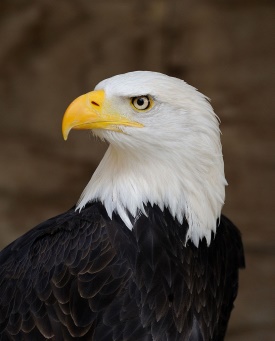 Kindergarten-Third GradeKindergarten through third grade teachers would like to invite students back to school on October 12th. We are reopening in the following way:In person instruction 4 days a week, Monday through Thursday. Friday will be used for distance learning check-in and planning distance learning curriculum.  All students would participate in distance learning on Friday.   8:00 a.m.-11:00 a.m. for classes who have 14 or less students. Classes with more than 14 students will be split in half. One half would attend from 8am-11am. The second half would attend from 12:00 p.m.-3:00 p.m. Classrooms with two sessions will be thoroughly sanitized between sessions.   Campus will open every morning at 7:50 a.m. Monday - Thursday.  Families are asked to drop their students off between 7:50 a.m. and 8:00 a.m.  If students arrive before 7:50 a.m., they will remain in the vehicle with their parent(s).   Distance learning is still an option for all students, but parents will choose one or the other.Each teacher will remain with their own class.Breakfast will be eaten in the classroom during morning meeting.Requested lunches will be sent home at pickup, 11:00 a.m., or eaten upon arrival (afternoon session students).Currently all meals are free of charge.Parents: MAKE THE CHOICE THAT IS RIGHT AND SAFE FOR YOUR CHILD Parents must notify the school which option they choose from the two options below.Option 1: Student(s) return to an in-person classroom setting 4 days a week when school resumes & families will commit to following the safety guidelines outlined below. Option 2: Student(s) remain with the distance learning option and will return to in-person learning when conditions improve.   Family Responsibilities: GETTING READY AND TO SCHOOL SAFELYBefore coming to school students should have their temperature checked and wellness assessed.   If they have a fever of 100.4 or higher, or a cough, shortness of breath, or loss of taste or smell, or if they have been in direct contact with someone who has COVID-19, they will stay home and contact a medical provider. When waiting for the bus families will practice social distancing and wear face coverings. Temperatures will be checked when students board the bus. Parents must remain at the bus stop until their child has boarded the bus. If a child shows any flu like symptoms or registers a temperature of 100.4, they will be sent home immediately with the parent.Students will use hand sanitizer as they board the bus and sit as assigned.If personal transportation is being provided to/from school, families will drop off/pick-up students off in the designated area; only students will be permitted into the school.  Students: SAFETY AT SCHOOLStudents will:Have their temperature checked when they arrive at school.Wear face coverings at all times when indoors unless eating or drinking. If outdoors, masks may be removed if a six foot distance is maintained. Report directly to their classroom upon arrival.Will bring a water bottle to school as water fountains for will be closed for regular use. Water fountains may only be used to refill water bottles throughout the day. Practice social distancing. Wash their hands frequently and use hand sanitizer.Will follow directional signs in hallways.Remain with their classmates all day.Parents and Students: SAFETY PROCEDURES FOR EVERYONEAny student or staff member traveling internationally or on cruise ships will be expected to self-quarantine for 14 days upon return to the United States, based on federal and state executive orders. Students will be provided an opportunity to continue learning during the quarantine period through digital learning or paper packets with instructional support.Parents who will be picking up a child for early dismissal due to illness or a medical appointment will be expected to call the front office when they arrive at the school and remain in their vehicle in front of the main office; or if they enter the building, they must be fever screened.  A staff member will bring the child to the vehicle, check your identification, and assist you in signing out the student.  There is no dismissal within 15 minutes of the regular end of the school day, and only parents, guardians, or other individuals identified on the student’s contact list, with appropriate identification will be allowed to leave with the student. There will be a designated isolation area in the event that a child comes to school and presents COVID-19 symptoms.  Parents will be contacted to pick ill students up immediately.  Contact tracing will be used to identify students or staff members who may need to self-quarantine for 14 days.  Students will transition to distance learning during the self-quarantine period.  All building and work spaces will be cleaned nightly and between grade level sessions sharing a classroom.  Transportation:Due to limitations on the total number of students allowed on a bus it is imperative that parents drive their students to and from school whenever possible.  School staff will ask parents about transportation when the parents notify the school of which option for attendance they will choose: In person hybrid or distance learning.Student drop off and pickup will be in front of school, students will wait with parents in their vehicles until their temperatures are checked and the classrooms are opened at 7:50am.All policies and procedures may change to reflect any new guidelines from State and local authorities.